Knights of North Castle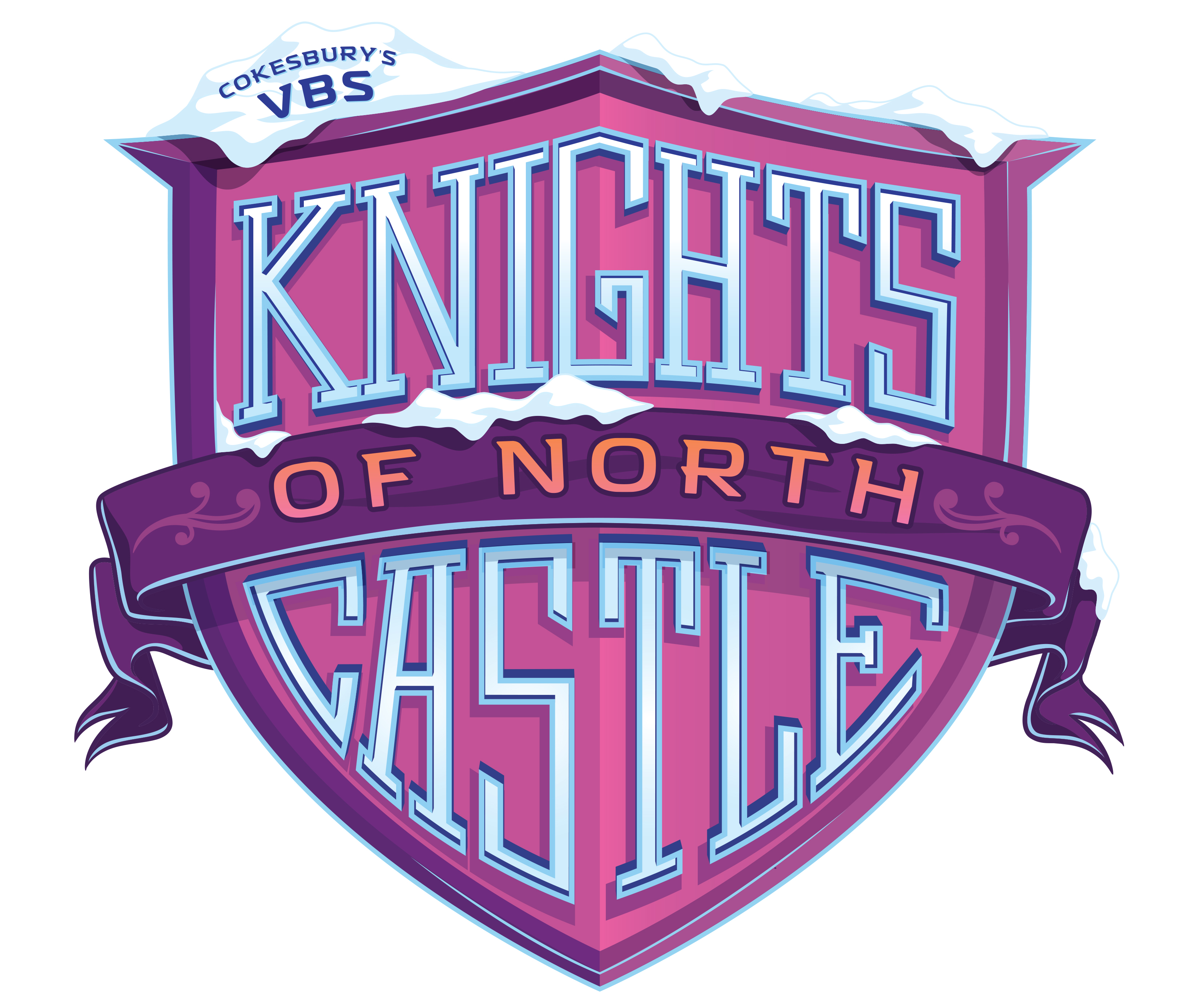 Be strong in the Lord and in the strength of his power. When: July 19th-21st, 6-8pmWho: Preschool (3 years old/potty trained) - 5th GradersYouth volunteers in grades 6th-12th welcome!Student name: 									   Birth Date: 			Preferred nickname: 								Grade student will be attending this fall -  Please Circle One:    Pre        K	      1          2         3         4         5Please list any siblings that will also be attending: (Name, age)Parent/Guardian Name: 													E-mail Address: 							Mailing Address: 														Phone Numbers  Home 					   Cell					   Emergency Contact: 							Phone: 					Allergies/Medical Information/Other:Person/s Responsible for Pick-up 											Is there a specific friend your child would like to be with: 								HOW MANY ATTENDING CLOSING NIGHT BBQ (Wednesday, July 21)? 			Other Information (church use only)  Are parents helping with Knights of North Castle VBS?  Y  /  N    If yes, where? 				Child’s Group (circle one):   Jesters   Squires    Rangers    Dragons  * * * * * * * * * * * * * * * * * * * * * * * * * * * * * * * * * * * * * * * * * * * * * * * * * * * * * * * * * * * * * * * * * * * * * * *  Please return to the church office: Laurel United Methodist Church 307 West 4th Street. P.O. Box 1055 / Laurel, MT 59044 OR register online at www.umclaurelkidtalk.weebly.com The kids will need to check in daily to receive their nametags. We will open each day in the sanctuary and close in the Fellowship Hall (basement).                 Please dress your child/ren comfortably. Questions: Contact Becca at 672-0207/628-6362 or becca.lumc@gmail.com 
Colors of the Day: Monday-Red | Tuesday-Green | Wednesday-Blue | Thursday-Purple